Publicado en  el 31/07/2014 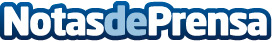 Fuerte Hoteles lanza una web ambiental con el objetivo de sensibilizar sobre sus medidas ambientalesFuerte Hoteles recurre a las nuevas tecnologías para divulgar todas las medidas de protección y respeto al medio ambiente que lleva aplicando desde hace más de 50 años, como uno de sus pilares fundamentales de responsabilidad social. José Luque, consejero delegado de Fuerte Hoteles, asegura que el gran reto es “sensibilizar a los huéspedes que con estas medidas están contribuyendo a un mundo más sostenible”.Datos de contacto:Fuerte HotelesNota de prensa publicada en: https://www.notasdeprensa.es/fuerte-hoteles-lanza-una-web-ambiental-con-el_2 Categorias: Turismo http://www.notasdeprensa.es